DECLARA BAIXO A SÚA EXCLUSIVA RESPONSABILIDADE que é certo o que manifesta, e , en todo caso:Que as características indicadas reflicten fielmente as obras a realizar.Que as obras solicitadas non afectan ao volume da cuberta, nin a súa estrutura.Que as obras se limitan á substitución dos elementos en mal estado por outros novos de iguais ou similares características.Que non se afecta a estrutura do inmoble nin as súas instalacións ou elementos comúns.Que non se alterará a distribución interior das vivendas nin as condicións de habitabilidade.Que a edificación non está suxeita a ningún tipo de catalogación.Que se respectarán as normas de boa construción, convivencia cidadá e respecto polo descanso dos veciños.Que se cumprirán os requisitos da normativa específica de tratamento de residuos.Que non se van a realizar obras suxeitas ao deber previo de obtención de licenza.Que a edificación principal conta con licenza de primeira ocupación (ou se identificará ao promotor/a e ano de construción).Que conta coas autorizacións para a ocupación do dominio público ou sectoriais que resulten necesarias.Que achega toda a documentación preceptiva.AUTORIZA a esta Administración, aos efectos da normativa de protección de datos de carácter persoal, a comprobación telemática con outras Administracións Públicas de datos declarados e demáis circunstancias relativas ao exercicio da actividade a desenvolver.E COMUNICA que iniciará as obras a partires do día ______________ (A comunicacion deberá realizarse cunha antelación mínima de 15 días hábiles) cun prazo de execución de __________________________________________En Covelo, _____ de _______________de 20Sinatura do/da Solicitante: Nome e DNI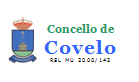 ANEXO IVCOMUNICACION PREVIA DE OBRAS MENORESEspazo reservado para selo de entrada1.Datos da persoa solicitante ou representanteNome e apelidos/Razón social ______________________________________________  NIF/DNI/NIE  _____________Nome e apelidos representante  ____________________________________________  NIF/DNI/NIE  _____________Enderezo ____________________________  Nº ___ C.P _________ Localidade __________ Provincia  ____________Enderezo notificación _____________________________________________________________________________Tlf./Fax  _____________ Tlf. Móbil _____________ Correo electrónico  _____________________________________Adxunta documento da representación        1.Datos da persoa solicitante ou representanteNome e apelidos/Razón social ______________________________________________  NIF/DNI/NIE  _____________Nome e apelidos representante  ____________________________________________  NIF/DNI/NIE  _____________Enderezo ____________________________  Nº ___ C.P _________ Localidade __________ Provincia  ____________Enderezo notificación _____________________________________________________________________________Tlf./Fax  _____________ Tlf. Móbil _____________ Correo electrónico  _____________________________________Adxunta documento da representación        1.Datos da persoa solicitante ou representanteNome e apelidos/Razón social ______________________________________________  NIF/DNI/NIE  _____________Nome e apelidos representante  ____________________________________________  NIF/DNI/NIE  _____________Enderezo ____________________________  Nº ___ C.P _________ Localidade __________ Provincia  ____________Enderezo notificación _____________________________________________________________________________Tlf./Fax  _____________ Tlf. Móbil _____________ Correo electrónico  _____________________________________Adxunta documento da representación        2.Localización da parcela ou edificaciónLocalización ________________________________________________________________ Nº ___ C.P _________Referencia catastral _____________________________________________2.Localización da parcela ou edificaciónLocalización ________________________________________________________________ Nº ___ C.P _________Referencia catastral _____________________________________________2.Localización da parcela ou edificaciónLocalización ________________________________________________________________ Nº ___ C.P _________Referencia catastral _____________________________________________3. Descrición das obrasDescrición das obras:   Superficie total (m²):Presuposto das obras:3. Descrición das obrasDescrición das obras:   Superficie total (m²):Presuposto das obras:3. Descrición das obrasDescrición das obras:   Superficie total (m²):Presuposto das obras:Relación de obras menores, suxeitas ao réxime de comunicación previa1. Mantemento de partes non edificables de parcelas e solares:Limpeza e desbrave interior de parcelas e solares, sen movementos de terras nin corta de arboredo.Reparación de peches de parcelas sen afeccións estruturais.2. Mantemento de fachadas dos edificios:Reparación e substitucións de elementos auxiliares da cuberta (canelóns, baixantes e varandas)Limpeza e pintado de fachadas.Cambio de carpintería exterior, persianas, varandas ou similares.3.Mantemento de cubertas dos edificios:Substitución puntual de material de cubertas ou terrazas.4.Mantemento e actualizacións das instalacións dos edificios:Substitucións de instalacións privativas da vivenda ou local (auga, gas, electricidade ou similar)Novas instalacións non encaixadas en elementos estruturais ( vigas, piares, paredes mestras, etc.)Mantemento de instalacións comúns do edificio (ascensor, caldeiras, etc.)5.Mantemento dos acabados interiores dos edificios:En paredes, solos e falsos teitos.Reformas en cociñas ou baños que non modifiquen as divisións interiores.DOCUMENTACIÓN XERALDatos identificativos do solicitanteFotocopia DNI/NIF do solicitante e representante (se houbese).Acreditación da representación (se houbese).Escritura da sociedade (se houbese).Plano de situación e localización a escala mínima 1:2000 e 1:500 respectivamente.Presuposto desagregado da obra ou actuación a realizar.Reportaxe fotográfica da fachada da edificación e da zona da obra subscrita pola persoa solicitante.Nos casos de obras en fachadas que necesiten andamios: certificado de técnico/a competente no que se indique que a colocación dos andamios se fai baixo a súa dirección e que reunirán as debidas condicións de seguridade unha vez instalados. Copia das autorizacións e informes sectoriais preceptivos, e manifestación expresa de que conta cos necesarios.No caso de presentar documentación técnica: Declaración responsable (ou certificado colexial) do técnico/a competente no que figuren os seus datos persoais e profesionais de xeito que permita a súa identificación e na que se acredite que non está inhabilitado ou incurso en causa de incompatibilidade.Aos documentos anteriores, os solicitantes deberán achegar o documento de autoliquidación da taxa correspondente.